Stafidov Vitaliya IvanovichExperience:Position applied for: Motorman 2nd classDate of birth: 31.03.1983 (age: 34)Citizenship: UkraineResidence permit in Ukraine: NoCountry of residence: UkraineCity of residence: ChornomorskPermanent address: G.Stalingrada 13/122Contact Tel. No: +38 (066) 802-78-39E-Mail: vitos-favotit@km.ruU.S. visa: NoE.U. visa: NoUkrainian biometric international passport: Not specifiedDate available from: 15.01.2013English knowledge: PoorMinimum salary: 700 $ per month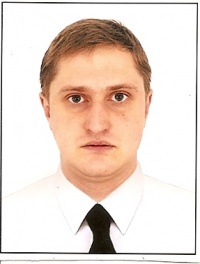 PositionFrom / ToVessel nameVessel typeDWTMEBHPFlagShipownerCrewingMotorman 2nd class10.05.2012-15.12.2012TUNADry Cargo34002*520-CambodiaCevahir shippingAkkerman shipping